GREENWOOD PUBLIC SCHOOL, ADITYAPURAM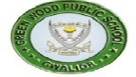 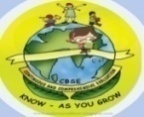 OUR MOTTO-DEVELOPMENT WITH DELIGHTCLASS-III SUBJECT-HINDITERM-1 SYLLABUS                                                              पाठ-3 मुठ्ठी भर नमककठिन शब्दसंघर्षसंग्रामनेतृत्वस्वादिष्टस्वतंत्रताआक्रोशउपलब्धआश्रमसत्याग्रहअनुयायियों शब्दार्थस्वतंत्र            	आज़ादनेतृत्व            	अगुवाईस्वादिष्ट          	अच्छे स्वाद वालासंग्राम            	लडाईस्वयं             		अपने आपकर              		टैक्सआवश्यक         	जरूरीएकत्र             	इकट्ठाअनुमति         	आज्ञाआक्रोश           	क्रोधवाक्य प्रयोगस्वादिष्ट   & 	मेरी मां स्वादिष्ट खाना बनाती हैं।स्वयं     & 		हमें अपना काम स्वयं करना चाहिए।आजादी &  		हमें 15 अगस्त 1947 में आज़ादी मिली थी।प्रश्न उत्तरअति लघु उत्तरीय प्रश्न   	प्र1 आज हम गांधीजी को किस नाम से याद करते है?       उत्तर  राष्ट्रपिता       प्र2 गांधीजी ने समुद्र तट पर पहुंच कर अपनी मुठ्ठी में क्या उठाया?       उत्तर  नमकलघु उत्तरीय प्रश्न       प्र1  भारत में नमक आसानी से क्यों उपलब्ध है?       उत्तर  भारत तीनों ओर से समुद्र से घिरा है। इसलिए यहां नमक आसानी से उपलब्ध है।       प्र2  गांधीजी को डांडी पहुंचने मे कितना समय लग गया?       उत्तर  गांधीजी को डांडी पहुंचने में 25 दिन लग गए।       प्र3 भारत को आजादी कब मिली?       उत्तर भारत को आजादी 15 अगस्त1947 में मिली।दीर्घ उत्तरीय प्रश्न       प्र1  गांधीजी ने अपने पत्र में अंग्रेजो को क्या बताया? उत्तर   गांधीजी ने अपने पत्र में अंग्रेजो को बताया कि यदि सरकार ने उनकी मांगे नहीं मानी तो वह नमक कानून तोड़ेंगे।       प्र2  नमक को कैसे बनाया जाता है?       उत्तर  नमक को समुद्र के खारे पानी से बनाया जाता है।       प्र3 भारतीय लोगों को किसका कर (लगान) और टैक्स चुकाना पड़ता था?        उत्तर  भारतीय लोगों को नमक का टैक्स चुकाना पड़ता था।       प्र4  अनेक भारतीयों ने भारत को किससे स्वतंत्र कराने के लिए संघर्ष किया?       उत्तर  अनेक भारतीयों ने भारत को अंग्रेजो से स्वतंत्र कराने के लिए संघर्ष किया।क्रिया&कलापमहात्मा गांधीजी का चित्र बनाकर पांच वाक्य लिखिए।1.महात्मा गांधीजी का पूरा नाम मोहनदास करम चंद गांधी था।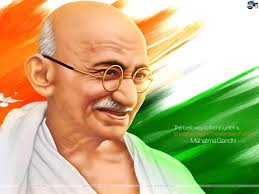 2.इनका जन्म 2 अक्टूबर 1869 गुजरात के पोरबन्दर में हुआ था।3.उन्हें राष्ट्रपिता के नाम से याद करते है।4.उन्होंने सत्य अहिंसा का रास्ता अपनाया।5.इन्होंने डांडी यात्रा शुरू करके नमक कानून तोड़ा।6.इन्होंने भारत को स्वतंत्र कराने के लिए बहुत संघर्ष किया।                                                      पाठ-4                                                      कवितादेखो, कोयल काली है, परमीठी है इसकी बोली।इसने ही तो कूक- कूककरआमों में मिसरी घोली।कोयल! कोयल! सच बतलाओ।क्या संदेशा लायी हो?बहुत दिनों के बाद आज फिर इस डाली पर आई हो।                                सुभद्रा कुमारी चौहानकठिन शब्द:-मीठीमिसरीसंदेशाप्यासीमिठाससिखलाईचिड़ियोंउड़नामेघोंशब्दार्थ:-संदेशा            समाचारमेंघो             बादलों भली             अच्छीसदा             हमेशाधरती            जमीनवाक्य प्रयोग:-मीठे – हमें सत्य और मीठे वचन बोलने चाहिए।कोयल – कोयल काली होती हैं।उड़ना – चिड़ियों ने अपने बच्चों को उड़ना सिखाया।मेंघो -   काले- काले मेघों से पानी बरस रहा हैं।क्रिया कलाप:-        पांच पंछियों के चित्र चिपकाकर उनके नाम लिखिए।                                                           पाठ- 5                                                     सफेद रुमालकठिन शब्द:-ईमानदारपूछताछव्यापारकौशलजादुईमुख्यव्यक्तिवास्तवबुद्धिमानप्रशंसाअपराधपंक्तिशब्दार्थ:-व्यक्ति           आदमीभरोसा            यकीनदाग़              धब्बाहैरत              अचंभाअपराध            गलतीकबूल             माननाबुद्धिमत्ता          बुद्धिमानप्रशंसा             तारीफवाक्य प्रयोग:-ईमानदार- हमें अपने कार्य के प्रति ईमानदार होना चाहिए।पुलिस- पुलिस हमारी सुरक्षा के लिए होती है।स्वयं- हमें अपना काम स्वयं करना चाहिए।बुद्धिमान- बीरबल बुद्धिमान व्यक्ति था।किसने, किसे कहा:-“आप परेशान ना हो पिताजी आप सब मुझ पर छोड़ दीजिए। मैं चोर का पता लगा लूंगा। ”उ० कौशल ने अपने पिताजी से कहा।“अब मैं कल सुबह देखूंगा की किसके रुमाल मै यह लाल रंग का धब्बा है।”       उ० कौशल ने नौकरों से कहाअति लघु उत्तरीय प्रश्न:- लाला जी की दुकान से के क्या  गायब हुआ?उ० लाला जी की दुकान से बहुत सा कपड़ा गायब हुआ।कौशल ने सब नौकरों को क्या दिया?        उ० कौशल ने सब नौकरों को एक- एक रुमाल दिया।लघु उत्तरीय प्रश्न:-लाला जी कैसे व्यक्ति थे?उ० लाला जी बहुत भले और ईमानदार व्यक्ति थे।लाला जी ने अपनी परेशानी किसे बताई?उ० लाला जी ने अपनी परेशानी बड़े बेटे कौशल को बताई।सुबह तक कौशल क्या  जान चुका था?उ० सुबह तक कौशल जान चुका था कि चोर कैसे पकड़ना है।दीर्घ उत्तरिया प्रश्न:-डिब्बा निकालकर कौशल क्या बोला?उ० डिब्बा निकालकर कौशल बोला कि यह डिब्बा एक महान ऋषि की भेंट है। इसमें जादुई रंग है         यदि ये किसी ईमानदार व्यक्ति के कपड़ों पर लग जाए तो वह स्वयं उड़ जाता है परन्तु किसी        चोर के कपड़ों पर लगने से इसका दाग कभी नहीं छूटता।सिपाहियों ने मंगतू को क्यों पकड़ लिया ?उ० मंगतू के घर चोरी किया गया कपड़ा निकलने के कारण सिपाहियो ने मंगतू को पकड़ लिया।                                                        पाठ- 6                                                            नैनीताल की सैरकठिन शब्द:-कुशलताविस्ताररोमांचितसैलानियोंप्रणामप्रतीक्षाआकर्षितसदस्ययात्राविषयगर्मियोंशब्दार्थ:-यात्रा                    सफरपर्वत                    पहाड़भांति                    तरह तरह केप्रणाम                   नमस्तेप्रतीक्षा                   इंतजारसैलानी                   सैर करने वाले लोगकुशलता                  ठीक स्थितिआकर्षित करना।            लुभानावाक्य प्रयोग:-सुन्दर- नैनीताल बहुत सुंदर स्थान है।प्रणाम- हमें बड़ों को प्रणाम करना चाहिए।यात्रा – रेलगाड़ी की यात्रा बहुत रोचक होती है।सुहाना- गर्मियों में पहाड़ों पर मौसम ठंडा व सुहाना होता हैं।झील- झील में सफेद, लाल, नीली व पीली अनेक नावे तैर रही थीकिसने, किसे कहा:-“गर्मियों में पहाड़ पर मौसम ठंडा व सुहाना होता हैं। चलो नैनीताल चलते है।”उ०  पिताजी ने बच्चो से कहा।“ नहीं,नहीं मै पानी मै गिर जाऊंगी।”उ०  मा ने बच्चो से कहा।अति लघु उत्तरीय प्रश्न:-पत्र में कहा कि kee यात्रा का वर्णन किया गया है?उ० पत्र मै नैनीताल की यात्रा का वर्णन किया गया है।मालरोड पर नेहा ने क्या खरीदा?उ० मालरोड पर नेहा ने एक हवाई जहाज खरीदा।लघु उत्तरीय प्रश्न:-नेहा, वरुण और उनके माता- पिता ने नैनीताल में सबसे पहले क्या देखा?उ० नेहा, वरुण और उनके माता- पिता ने नैनीताल में सबसे पहले नैना देवी का मंदिर देखा।नैना देवी की चोटी पर क्या था?उ० नैना देवी की चोटी पर बड़ी- बड़ी चट्टाने, ऊचे पेड़ , रंग बिरंगे फूल व चिड़िया थी।झील में तैरती हुई नावे किसके बीच आ जा रही थी?         उ० झील में तैरती हुई नावे तल्लीताल व मल्लीताल के बीच आ- जा रही थी।दीर्घ उत्तरीय प्रश्न:-काठगोदाम से  नैनीताल के बीच रास्ते कैसे थे?उ० काठगोदाम से नैनीताल के बीच रास्ते किसी रेंगते हुए सांप के भांति टेढ़े मेढे थे।नेहा , वरुण और उनके माता- पिताजी ने मालरोड से क्या- क्या खरीदा?उ० नेहा ने हवाई जहाज, वरुण ने बिजली की एक रेलगाड़ी और माता-  पिताजी ने कुछ ऊनी कपड़े        खरीदे।क्रिया कलाप:-         झील मै तैरती हुई नाव का चित्र बनाकर रंग भरिए।                                                                   पाठ- 7( कविता)                                                                    सिलवा दो झिंगोल।       हट कर बैठा चांद एक दिन,               माता से यह बोला ,      सिलवा दो मा मुझे ऊन का ,      मोटा एक झिंगोला।कठिन शब्द:-हटझिंगोलाचांदठिठुरकरयात्राजाड़ेकुर्ताचौड़ाअंगुलशब्दार्थ:-हट                  जिद्दझिंगोला              ढीला ढाला कुर्ताभाड़े का              किराए कासलोना               सुंदरबदन                 शरीरमाप                  नापभगवान               ईश्वरवस्त्र                 कपड़ेटोना                 तंत्र मंत्र का प्रयोगठिठुरकर              कापनाअंगुल                एक इंचवाक्य प्रयोग:-हट- बच्चा खिलौने के लिए अपनी मां से हट कर रहा था।ऊन – ऊन हमें भेड़ से मिलती है।मौसम- जाड़े का मौसम बड़ा सुहावना होता है।आंख- आंख हमारे शरीर का बहुमूल्य अंग होता है।